Flip-Flop R-SFlip-flop RS atau SR (Set-Reset) merupakan dasar dari flip-flop yang ada. Flip-flop ini mempunyai 2 masukan yaitu S (SET) dan R (RESET).Bila S diberi logika 1 dan R diberi logika 0, maka output Q akan berada pada logika 0 dan Q not pada logika 1. Bila R diberi logika 1 dan S diberi logika 0 maka keadaan output akan berubah menjadi Q berada pada logika 1 dan Q not pada logika 0.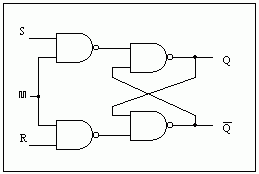 Gambar 3.3. Rangkaian Percobaan Flip-Flop R-STabel 3.2.a. Kondisi terlarang, pacu, dan tak tentu, karena perubahan clockTabel 3.2.b. Kondisi terlarang, pacu, dan tak tentu, karena perubahan clock dan masukan yang serempakCRS Flip-FlopCRS Flip-flop adalah clocked RS-FF yang dilengkapi dengan sebuah terminal pulsa clock. Pulsa clock ini berfungsi mengatur keadaan Set dan Reset.JK Flip-Flop Flip-Flop yang satu ini mempunyai 3 inputan yaitu terdiri dari :

- J
- K
- dan Clock 

Kelebihan JK Flip-flop adalah tidak adanya kondisi terlarang atau yang berarti di beri berapapun inputan asalkan terdapat clock maka akan terjadi perubahan pada keluarannya / outputnya.symbol dan tabel kebenaran dari JK Flip-Flop.

gambar gerbang logika pada JK Flip-flop IC 7473.
  
T FLIP - FLOP

    T Flip-flop merupakan rangkaian flip-flop yang telah di buat  dengan menggunakan flip-flop J-K yang kedua inputnya dihubungkan menjadi satu maka akan diperoleh flip-flop yang memiliki watak membalik output sebelumnya . 

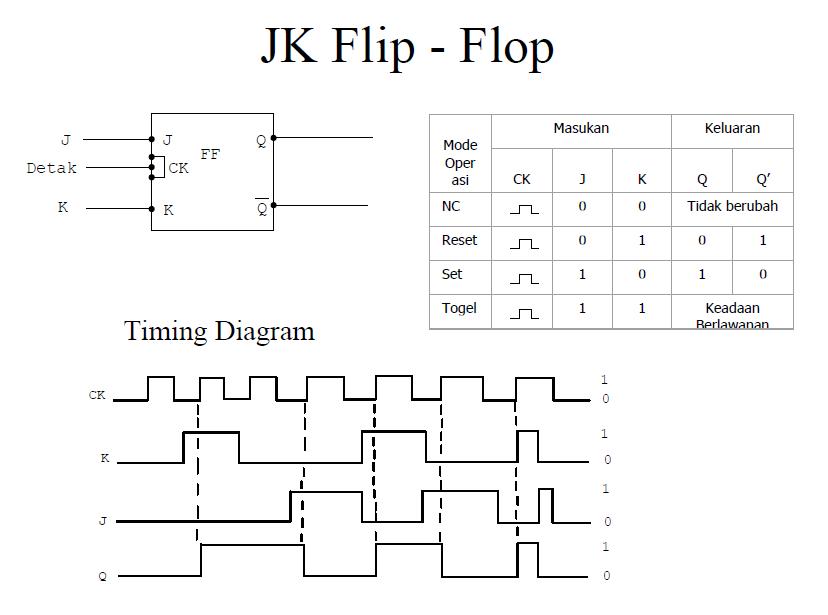 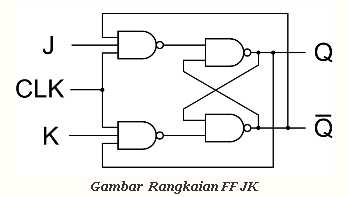 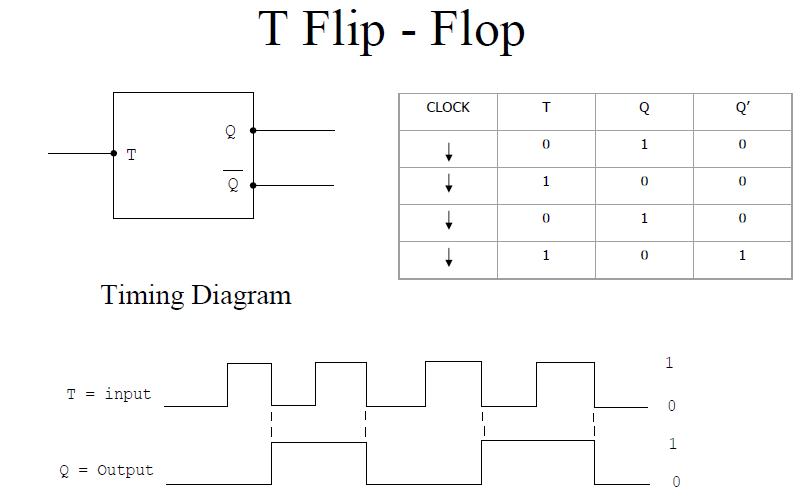 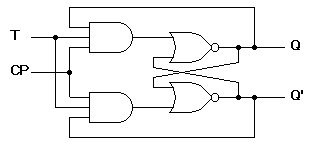 Flip-flop DFlip-flop D dapat disusun dari flip-flop S-R atau flip-flop J-K yang masukannya saling berkebalikan.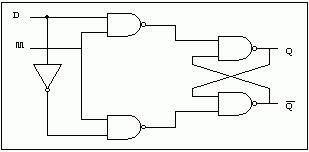 Gambar 3.4. Contoh rangkaian Flip-flop D (Picu logika tinggi)RegisterRegister merupakan sekelompok flip-flop yang dapat menyimpan informasi biner yang terdiri dari bit majemuk.Operasi paralel, penyimpanan atau pembacaan dilakukan secara serentak oleh semua tingkat reigster.    -operasi seri, diterapkan secara sequential bit demi bit sampai semua tingkat register terpenuhi.Ada empat tipe register :Serial In – Serial OutParalel In – Paralel OutSerial In – Paralel OutParalel In – Serial OutRegister Serial In – Serial OutPada Register Serial In – Serial Out, jalur masuk data berjumlah satu dan jalur keluarannya juga berjumlah satu.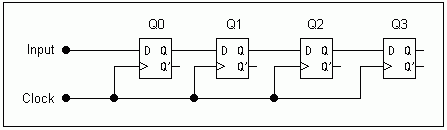 Gambar 5.2. Rangkaian Register Serial In - Serial OutRegister Paralel In – Paralel OutRegister Paralel In - Paralel Out mempunyai jalur masukan dan keluaran sesuai dengan jumlah flip-flop yang menyusunnya.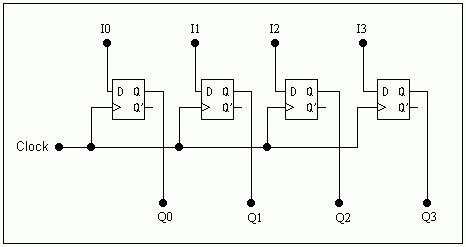 Gambar 5.3. Rangkaian Register Paralel In – Paralel OutRegister Serial In – Paralel OutRegister serial In – Paralel Out mempunyai satu saluran masukan dan saluran  keluaran sejumlah flip-flop yang menyusunnya.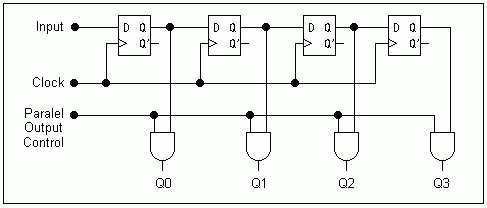 Gambar 5.4. Rangkaian Register serial In – Paralel OutRegister Paralel In – Serial OutRegister Paralel In - Serial Out mempunyai jalur masukan sesuai dengan jumlah flip-flop yang menyusunnya, dan hanya mempunyai satu jalur keluaran.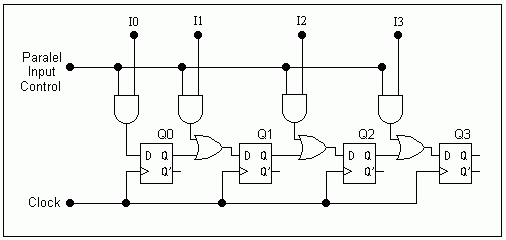 Gambar 5.5. Rangkaian Register Paralel In – Serial OutNo.SRClockKeterangan1.11Aktif (1)Kondisi terlarang2.11Tepi turun (Berubah dari 1 ke 0)Kondisi pacu3.11Tidak aktif (0)Kondisi tak tentuNo.SRClockKeterangan1.11Aktif (1)Kondisi terlarang2.00Tepi turunKondisi pacu3.00Tidak aktif (0)Kondisi tak tentu3.00Tidak aktif (0)Kondisi tak tentu